LICEO LINGUISTICO ANNO SCOLASTICO 2016-2017 PROGRAMMA DIDATTICO ANNUALE CLASSE III    SEZ. A MATERIA: FILOSOFIA LICEO LINGUISTICO          ANNO SCOLASTICO 2016-2017 PROGRAMMA DIDATTICOANNUALE CLASSE III SEZ. A MATERIA: LINGUA E LETTERATURA ITALIANA Il docente                       LICEO LINGUISTICO   ANNO SCOLASTICO 2016-2017 PROGRAMMA DIDATTICO ANNUALE CLASSE III    SEZ. A MATERIA: FISICA    Il docente LICEO LINGUISTICO ANNO SCOLASTICO 2016-2017 PROGRAMMA DIDATTICO ANNUALE CLASSE III    SEZ. A MATERIA:LINGUA E CULTURA STRANIERA 2 (FRANCESE)   LICEO LINGUISTICO ANNO SCOLASTICO 2016-2017 PROGRAMMA DIDATTICO ANNUALE CLASSE III    SEZ. A MATERIA: LINGUA E CULTURA STRANIERA INGLESE                                                                       Il docente   LICEO LINGUISTICO   ANNO SCOLASTICO 2016-2017 PROGRAMMA DIDATTICO ANNUALE CLASSE III    SEZ. A MATERIA: Lingua e Letteratura italiana LICEO LINGUISTICO   ANNO SCOLASTICO 2016-2017  PROGRAMMA DIDATTICO ANNUALE CLASSE III    SEZ. A MATERIA: MATEMATICA   Il docente LICEO LINGUISTICO   ANNO SCOLASTICO 2016-2017 PROGRAMMA DIDATTICO ANNUALE CLASSE III    SEZ. A MATERIA: Scienze naturali    	   	  	  	  	 Il docente LICEO LINGUISTICO   ANNO SCOLASTICO 2016-2017 PROGRAMMA DIDATTICO ANNUALE CLASSE III   SEZ. A MATERIA: Lingua e cultura straniera 3 (SPAGNOLO)    LICEO LINGUISTICO   ANNO SCOLASTICO 2016-2017 PROGRAMMA DIDATTICO ANNUALE CLASSE III    SEZ. A MATERIA: STORIA  Il docente LICEO LINGUISTICO   ANNO SCOLASTICO 2016-2017 PROGRAMMA DIDATTICO ANNUALE CLASSE III   SEZ. A MATERIA: Lingua e cultura straniera 3 (Tedesco) LICEO LINGUISTICO ANNO SCOLASTICO 2016-2017 PROGRAMMA DIDATTICO ANNUALE CLASSE III SEZ. A MATERIA: Lingua Inglese LICEO LINGUISTICO ANNO SCOLASTICO 2016-2017 PROGRAMMA DIDATTICO ANNUALE CLASSE III SEZ. A MATERIA: MATEMATICA Docente LICEO LINGUISTICO ANNO SCOLASTICO 2016-2017 PROGRAMMA DIDATTICO ANNUALE CLASSE III SEZ. A MATERIA: Scienze Motorie e Sportive Il docente MODULO disciplinare da sviluppare Contenuti programmatici Modulo N° 1:   Periodo cosmologico   La ricerca del principio: Talete, Anassimandro, Anassimene  o -  Pitagora e i pitagorici  o -  Eraclito   -  La scuola di Elea: Parmenide  o  -  I fisici pluralisti: Empedocle e Anassagora   -  L ’ atomismo di Democrito   Modulo N°2 :   Periodo antropologico   I sofisti: Protagora e Gorgia   Socrate: l’indagine sull’uomo, l’ironia, la maieutica, la scoperta del concetto, il processo e la condanna a morte   Modulo N° 3:   Periodo ontologico - Platone   I rapporti con Socrate e i sofisti   La dottrina delle Idee   Il mito della caverna   La teoria della città   -  L’immortalità dell’anima   Le dottrine sull’Eros   Il confronto con Parmenide   Modulo N. 4 Periodo ontologico   Aristotele I rapporti con Platone   Filosofia e scienza: la suddivisione del sapere   L’essere: sostanza e accidenti   Le quattro cause   La teoria del divenire: potenza e atto   La teologia: il motore immobile   -  La logica: il principio di non contraddizione e il sillogismo    -  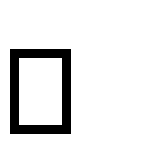 L’etica: virtù etiche e virtù dianoetiche   .... MODULO N. 5 Periodo etico Politica, società e cultura nell’età ellenistica   Lo stoicismo: l’etica   L’epicureismo: l’etica e la fisica   -  Lo scetticismo: l’etica   MODULO N. 6 Periodo religioso   Il cristianesimo e la filosofia   -  Agostino: l’interiorità, il rapporto tra ragione e fede, il problema del male, della libertà e della grazia; la città di Dio   San Tommaso MODULO disciplinare da sviluppare Contenuti programmatici MODULO N°1: Caratteri del Medioevo e dell’età cortese e comunale La nascita dei volgari Primi documenti volgari in Italia L’età Cortese La cavalleria e l’ideale cavalleresco. Le “canzoni di gesta” La società cortese ed i suoi valori La produzione in lingua d’oil: il romanzo cortese- cavalleresco La lingua MODULO N°2 : San Francesco d’Assisi e la nascita della poesia religiosa in volgare  La poesia religiosa MODULO N° 3: La nascita della lirica italiana La scuola siciliana e i poeti siculo-toscani Il dolce stil novo Guido Guinizzelli e Guido Cavalcanti Lettura e analisi di Al cor gentil MODULO N° 4: Dante Alighieri Contesto storico, vicenda biografica e contenuto delle opere: Vita nova, Convivio, De vulgari eloquentia, De Monarchia Lettura e analisi di Vita Nova, cap. XXVI La Divina Commedia. Contenuto e struttura dell’opera Lettura, parafrasi e 	analisi di  	alcuni passidell’Inferno: Canti:  I; V; VI; X; XIX; XXVI; XXXIII. MODULO N° 5: Francesco Petrarca Vicenda biografica e contesto storico. Le opere religiose e “umanistiche” Contenuto e struttura del Canzoniere. Lettura e analisi: Voi che ascoltate in rime sparse il suono (I); Erani i capei d’oro a l’aura sparsi (LC); Chiare fresche e dolci acque (CXXVI) ; Solo e pensoso i più deserti campi (XXXV) MODULO N°6: Giovanni Boccaccio Vicenda biografica Le opere del periodo napoletano e del periodo fiorentino Il Decameron: contenuto,  struttura e modelli MODULO N° 7: L’umanesimo Contesto storico-culturale del periodo di formazione delle signorie (1380-1494) Il concetto di Umanesimo MODULO disciplinare da sviluppare Contenuti programmatici Modulo N° 1:     IIL METODO SPERIMENTALE Significato e limiti di una legge fisica   Grandezze fisiche   Il Sistema Internazionale   Teoria degli errori   Caratteristi he strumentali Modulo N°2 :   VETTORI Grandezze vettoriali e scalari   Il calcolo o i vettori   La posizione di un vettore   Le forze e gli sposta e ti Modulo N° 3:   MECCANICA Definizione e misura della velocità Definizione e misura dell'accelerazione Il  	moto rettilineo uniforme   Il  	moto uniformemente accelerato   Il  	moto sul piano inclinato   Il  	moto circolare   Il  	moto parabolico   La legge di caduta dei gravi   Il principio d'inerzia   Il se o do principio della dinamica   Il principio di azione e reazione Gli attriti   Peso, massa e densità dei corpi Modulo n. 4 GRAVITAZIONE La rivoluzione operaia   Scoperte astronomiche di Galileo   Le leggi di Keplero   • La legge di gravitazione universale Modulo n. 5    ENERGIA L'energia cinetica e l’energia potenziale gravitazionale   Il lavoro   La legge di conservazione dell’energia meccanica MODULO disciplinare da sviluppare Contenuti programmatici Modulo N° 1:   II fattori della comunicazione letteraria Modulo N°2 :   Il Medioevo   La letteratura popolare:   la chanson de geste,   Le Roman de Renart   i fabliaux; La letteratura cortese e l'evoluzione del lirismo e il romanzo cortese Modulo N° 3:   La Renaissance   Modulo N° 4:   ripasso delle  principali strutture grammaticali   MODULO disciplinare da sviluppare Contenuti programmatici Modulo N° 1:   The tudor Age Elizabethan England: cultural and historical background.   Humanism and Renaissance in England.   The development of drama   Modulo N°2 :   what is a Dramatic text? The features and origins of drama in England Pre- Shakespearean plays   Modulo N. 3: William Shakespeare   Life and works The sources of inspiration Time line of works The tragedies Modulo N. 4:   the dramatic works of Shakespeare Hamlet Prince of Denmark  Macbeth 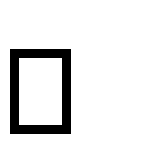 A midsummer night’s dream   Modulo N. 5 Poetic production of Elizabethan age Sonnet in England ( major sonneteers) Shakespeare the poet   Modulo N. 6   Further poetic developments   The metaphysical poets Wit and irony   MODULO disciplinare da sviluppare Contenuti programmatici Modulo N° 1:   Il sistema culturale medievale Panorama storico-culturale e letterario del Medioevo: Problematiche generali La civiltà medievale L’ideale cortese e cavalleresco I nuovi valori della borghesia Formazione delle lingue romanze e della lingua italiana Letteratura francese e provenzale:   La letteratura francese in lingua d’oil La letteratura francese in lingua d’oc Modulo N°2 :   Le forme della lirica   Analisi del testo poetico: Struttura del testo - Il livello degli elementi metrico-ritmici: il verso, le strofe - Le figure di suono - Forma compositiva: il sonetto - Le figure retoriche: metafora, metonimia, sineddoche, perifrasi   La letteratura religiosa del Duecento in Italia  Le “scuole poetiche” del ‘200:   La scuola siciliana. Jacopo da Lentini La scuola toscana di transizione Il ‘dolce stil novo’ La poesia comico-realistica   Cecco Angiolieri Modulo N° 3:   Incontro con l’autore: Dante   La biografia La personalità Dante e il Medioevo Le opere   La Divina Commedia: la composizione e la struttura formale, il titolo e il genere. L’oltretomba dantesco e la legge del contrappasso.   Il tema del viaggio e la missione del poeta. Il sincretismo. La concezione figurale e quella allegorica.   Dante autore e personaggio: la struttura dell’Inferno. La biografia La personalità Dante e il Medioevo Le opere   La Divina Commedia: la composizione e la struttura formale, il titolo e il genere. L’oltretomba dantesco e la legge del contrappasso.   Il tema del viaggio e la missione del poeta. Il sincretismo. La concezione figurale e quella allegorica.   Dante autore e personaggio: la struttura dell’Inferno. Modulo N° 4:   Ritratto d’autore: Petrarca La biografia La personalità Le opere La biografia La personalità Le opere Il Canzoniere Le idee La poetica Dante e Petrarca: confronti   Modulo N° 5:   Incontro con l’opera: Il “Decameron” Modulo N° 5:   Incontro con l’opera: Il “Decameron” Breve introduzione storica sulla letteratura novellistica   Boccaccio: esperienze di vita e modelli letterari.   Il Decameron Modulo N° 6:   L’età umanistico-rinascimentale Problematiche generali Motivi animatori del Rinascimento Giudizi sul Rinascimento Breve storia della critica La letteratura umanistica in latino La letteratura in volgare del ‘400 Caratteri generali Il Cinquecento: Varietà e contraddizioni della cultura del ‘500 La crisi storica e la contraddizione tra storia e cultura La questione della lingua e Pietro Bembo Modulo N° 7:   La materia cavalleresca e l’Orlando Furioso La produzione canterina e il poema cavalleresco (Pulci - Boiardo) - ARIOSTO: biografia, personalità, opere minori L’ORLANDO FURIOSO Modulo N° 8:   Il pensiero politico rinascimentale La trattatistica: il dibattito politico fino al Machiavelli – (appunti) MACHIAVELLI :    Biografia Analisi delle opere minori, Il Principe Machiavelli scrittore Il pensiero Machiavelli fondatore della scienza politica MODULO disciplinare da sviluppare Contenuti programmatici Modulo N° 1:    GEOMETRIA ANALITICA Consolidamento del capitolo sulla retta   Introduzione generale alle sezioni coniche   La parabola, luogo geometrico e la relativa costruzione   La parabola nel piano cartesiano: equazione generale della parabola con asse parallelo all’asse y   Rappresentazione di una parabola a partire dalla sua equazione cartesiana La parabola e proporzionalità quadratica   • L’iperbole e funzione di proporzionalità inversa    equazione generale e relative condizioni Modulo N° 2:   GEOMETRIA EUCLIDEA La circonferenza come luogo geometrico e relative proprietà (corde, angoli, condizioni di tangenza con una retta)   solidi geometrici e le loro proprietà Modulo n. 3 ALGEBRA Frazioni algebriche e elative operazioni   Equazioni fratte   Disequazioni fratte   Radicali e relative operazioni   • Equazioni di II grado complete e incomplete   Disequazioni di II grado ( metodo grafico della parabola associata)   Disequazioni fratte con numeratore e denominatore di II grado   Sistemi o disequazioni di II grado e fratte Modulo n. 4 STATISTICA Statistica bivariata con correlazione e regressione lineare MODULO disciplinare da sviluppare Contenuti programmatici Modulo N° 1: Misure e calcoli  - Che cos'è la chimica; la misura in chimica: le unità di misura e il Sistema 	Internazionale; grandezze 	fondamentali 	e derivate ( massa, temperatura - volume, densità e calore); l’e e gia e le sue t asfo azio i; la notazione esponenziale. Modulo N°2 : Le trasformazioni fisiche e chimiche della materia Le proprietà fisiche della  materia e le trasformazioni fisiche (passaggi di stato);   - proprietà chimiche della materia e le trasformazioni chimiche.  - L’energia e le sue trasformazioni. Le sostanze pure: elementi e composti; la tavola periodica degli elementi; simboli e formule, la classificazione dei composti chimici.   Le particelle della materia: la teoria atomica e le leggi ponderali, atomi e molecole;    -  teorie atomica di Dalton.   Le particelle più piccole dell’ato 	mo; la carica elettrica e la scoperta di elettroni, protoni e neutroni;la struttura degli atomi: il modello atomico di Rutherford; numero atomico e numero di massa; isotopi; massa atomica di un elemento; massa molecolare Modulo N° 3: Gli elettroni nell'atomo i limiti del modello atomico di Rutherford; - 	il modello di Bohr; il modello atomico a strati; il modello atomico orbitali;l'ordine di riempimento degli orbitali. 	-   Modulo N. 4: Il sistema periodico degli elementi la tavola periodica di Mendeleev;la tavola periodica moderna; -  	proprietà periodiche degli elementi; -   i gruppi della tavola periodica e i periodi.Modulo N.5  Il legame chimico i legami chimici; i simboli di Lewis; il legame covalente; il legame covalente polare; l'elettronegatività; caratteristiche del legame covalente; il legame covalente dativo; il legame ionico ed i composti ionici; gli ioni poliatomici; il legame metallico.La mole: la mole unità di quantità di sostanza; la massa molare; il numero diAvogadro. Le reazioni chimiche: le reazioni e le equazioni chimiche; come si classificano le reazioni chimiche; la legge dellaconservazione della massa; il bilanciamento d un’equazione chimica. Modulo N. 6  I miscugli omogenei ed eterogenei;le soluzioni e loro concentrazione.Modulo N. 7 L’acqua le proprietà dell’acqua; l’acqua come solvente; le soluzioni;il pH. Modulo N. 8  I materiali della terra Minerali e rocce, classificazione e struttura Modulo N. 9 La chimica organica idrocarburi, gruppi funzionali e biomolecole e struttura.MODULO disciplinare da sviluppare Contenuti programmatici Contenuti programmatici Contenuti programmatici Modulo N° 1:   Grammatica Oraciones temporales Oraciones adversativas Oraciones concesivas   Oraciones consecutivas Estilo indirecto Expresar Buenos auguries, deseos, solidariedad, felicitar Oraciones temporales Oraciones adversativas Oraciones concesivas   Oraciones consecutivas Estilo indirecto Expresar Buenos auguries, deseos, solidariedad, felicitar Oraciones temporales Oraciones adversativas Oraciones concesivas   Oraciones consecutivas Estilo indirecto Expresar Buenos auguries, deseos, solidariedad, felicitar Modulo N°2 :   -  Los primitivos pueblos preistoricoIberos y celtos.   -  Los primitivos pueblos preistoricoIberos y celtos.   -  Los primitivos pueblos preistoricoIberos y celtos.   Literatura Los colonizadores fenicios y gringo.   Los conquistadores germanos y arabes.   El legado arabe. La Alhambra.   La Mesquita de Cordoba Civilizacion: La Corrida. Pelicula: El Gladiador Los colonizadores fenicios y gringo.   Los conquistadores germanos y arabes.   El legado arabe. La Alhambra.   La Mesquita de Cordoba Civilizacion: La Corrida. Pelicula: El Gladiador Modulo N° 3:   Edad Media La literatura en el siglo XII: el mester de juglaría El Cid Modulo N. 4:   La literatura en el siglo XIII Gonzalo de Berceo Modulo N. 5:   La literatura española en el siglo XIV Los Reyes Catolicos 	La 	primera 	novela Celestina española: La MODULO disciplinare da sviluppare Contenuti programmatici Modulo N° 1:   La civiltà del Medioevo Che cos’è il Medioevo? L’Alto Medioevo -Un nuovo profilo dell’Europa -La res publica christiana -Gli arabi e la divisione del mondo mediterraneo -La rinascita dell’impero in Occidente -La società feudale Il Basso Medioevo -La ripresa economica dell’anno Mille -Uno scenario politico in trasformazione -L’occidente si espande -La società urbana Modulo N°2:   “Tra Medioevo ed Età Moderna” La fine dell’universalismo La crisi del XIV secolo -Guerre, rivolte, eresie -Il declino dei poteri universali -La difficile ripresa economica Modulo N° 3:   Da un mondo di soli cristiani ai cristiani conquistatori del mondo -La Francia, l’Inghilterra e la guerra dei Cent’anni -Le monarchie della penisola iberica -Le frontiere orientali dell’Europa -Oltre le colone d’Ercole -L’esplorazione delle rotte atlantiche e la conquista dell’America Modulo N° 4:   L’Italia delle città e degli stati regionali L’Italia e gli italiani alla fine del Medioevo -L’impossibile riunificazione politica -Un equilibrio instabile   Modulo N° 5:   “La nascita del mondo moderno” Istituzioni, economia e cultura nella prima Età Moderna La conquista dei nuovi mondi L’espansione europea: popolazione, produzione, commercio mondiale (1500 – 1650) La nascita dello Stato moderno Riforma e Controriforma Dal Rinascimento alla Rivoluzione scientifica   Modulo N° 6:   Gli Stati europei da Carlo V alle rivoluzioni inglesi L’età di Carlo V Stati e religioni nella seconda metà del Cinquecento Guerra e istituzioni politiche nella prima metà del Seicento Le rivoluzioni inglesi   Modulo N° 7:   L’Italia dal Rinascimento alla crisi del Seicento Popolazione ed economia in Italia nei secoli XVI e XVII   Gli Stati italiani nella prima metà del Cinquecento   L’Italia nell’epoca dell’egemonia spagnola   MODULO disciplinare da sviluppare Contenuti programmatici Modulo N° 1: Ripasso e consolidamento delle strutture apprese nel biennio  Ampliamento del lessico Cinema, teatro, televisione, musica, settore dello spettacolo Storia, arte Vita familiare costumi e tradizioni   Modulo N°2 : Letteratura Das Mittelalter   Mittelhochdeutsche Literatur    Das hoefische Epos: Wolfram von Eschenbach: „ Parzifal Gottfried von Strassburg : „ Tristan und Isolde Mittelhochdeutsche Lyrik - Walther von der Vogelweide: "Unter der Linden" Modulo N°2 : Letteratura Das Mittelalter   Mittelhochdeutsche Literatur    Das hoefische Epos: Wolfram von Eschenbach: „ Parzifal Gottfried von Strassburg : „ Tristan und Isolde Mittelhochdeutsche Lyrik - Walther von der Vogelweide: "Unter der Linden" Das Heldenepos - Das Nibelungenlied – (trama in breve) Modulo N° 3: Letteratura  Humanismus und Meistergesang (brevi cenni) Die Zeit der Reformation - Martin Luther   Das Zeitalter des Barock- Die Musik (J. S. Bach – W.A. Mozart). Martin Opitz: „Ach Liebste, lass uns eilen Die Aufklärung   G.E.Lessing: – Emilia Galotti und Minna von Barnhelm ( trama in breve) Nathan der Weise (die Ringparabel ) Modulo N° 4: Letteratura: Die Geniezeit: Der Sturm und Drang   J. G. Herder: „Erlkönigs Tochter“ W. von Goethe:   „Erlkönig „Die Leiden des jungen Werther   „Prometheus J.C.F.Schiller : Sehnsucht Kabale und Liebe  Die Räuber MODULO disciplinare da sviluppare Contenuti programmatici Modulo N° 1: From the Origins to Anglo-Saxon 	 Period Historical and Social Background Cultural and Literary Background Modulo N°2 : Anglo-Saxon Literature -Epic Poetry: Beowulf -Elegies: The Exeter Book -Religious Poetry: Caedmon and Modulo N° 3: The Middle Age Historical and Social Background Cultural and Literary Background Modulo N° 4: Medieval Literature -Medieval Verse Romances: -Chaucer, Gower and the Medieval Ballad Modulo N° 5: The Origins of English Drama - Mistery, Miracle and Morality plays: Everyman and The Castle of Perseverance Modulo N° 6: The Renaissance: The Elizabethan Age -The English reformation -The Act of Supremacym -Mary Tudor and Elizabeth I(The Anglican Church) Modulo N° 7: Renaissance Poetry -Early Tudor Poetry -Courtly Poets -Sidney and Spencer Modulo N° 8: Elizabethan Drama -Elizabeth Theatre: Drama and Comedy Tragedy: Kyd and Marlowe Modulo N° 9: William Shakespeare -Histories: Henry IV -Comedies: The Taming of the Shrew -Romantic Comedies: Twelfth Night -Tragedy: Romeo and Juliet MODULO disciplinare da sviluppare Contenuti programmatici Modulo N° 1: EQUAZIONI E DISEQUAZIONI Le equazioni di primo e secondo grado Le disequazioni di primo e secondo grado Disequazioni fratte Modulo N°2 : IL PIANO CARTESIANO E LA RETTA Le coordinate di un punto su un piano La lunghezza e il punto medio di un segmento I luoghi geometrici e la retta L'equazione di una retta: forma esplicita e il coefficiente angolare Le rette parallele e perpendicolari La posizione reciproca di due rette I luoghi geometrici e la retta L'equazione di una retta: forma esplicita e il coefficiente angolare Le rette parallele e perpendicolari La posizione reciproca di due rette Modulo N° 3: LA CIRCONFERENZA La circonferenza e la sua equazione Retta e circonferenza Le rette tangenti La circonferenza e la sua equazione Retta e circonferenza Le rette tangenti Modulo n. 4 LA PARABOLA La parabola e la sua equazione La posizione di una retta rispetto a una parabola Le rette tangenti a una La parabola e la sua equazione La posizione di una retta rispetto a una parabola Le rette tangenti a una MODULO N. 5 L’ELLISSE 1.  2. parabolaL’ellisse e la sua equazione Posizione di una retta rispetto a un’ellisse 3. L’ellisse e le  trasformazioni 4. La traslazione MODULO disciplinare da sviluppare Contenuti programmatici Modulo N° 1: IL MOVIMENTO DEL CORPO: LE FUNZIONI SENSO-PERCETTIVE, GLI ASPETTI COORDINATIVI E LINGUAGGIO DEL CORPO Sviluppare le capacità di comunicare con gli altri mediante codice mimico- gestuale Potenziare lo schema corporeo e i processi motori. Utilizzare le capacità motorie in situazioni dinamiche semplici. Modulo N° 2: IL GIOCO, LO SPORT, LE REGOLE E IL FAIR PLAY Sport di squadra:verificare la conoscenza delle regole di gioco, dei ruoli dei giocatori e dei comportamenti corretti nella pallavolo, pallacanestro, calcio a cinque Perfezionare i gesti tecnici degli sport di squadra e sottolineare il concetto di gruppo e squadra. - Sport individuali: acquisire la tecnica della corsa ad ostacoli e del lancio del peso Modulo N° 3: SICUREZZA E PREVENZIONE, Conoscere il sistema nervoso ed il sistema endocrino. Conoscere gli elementi di Primo Soccorso. 